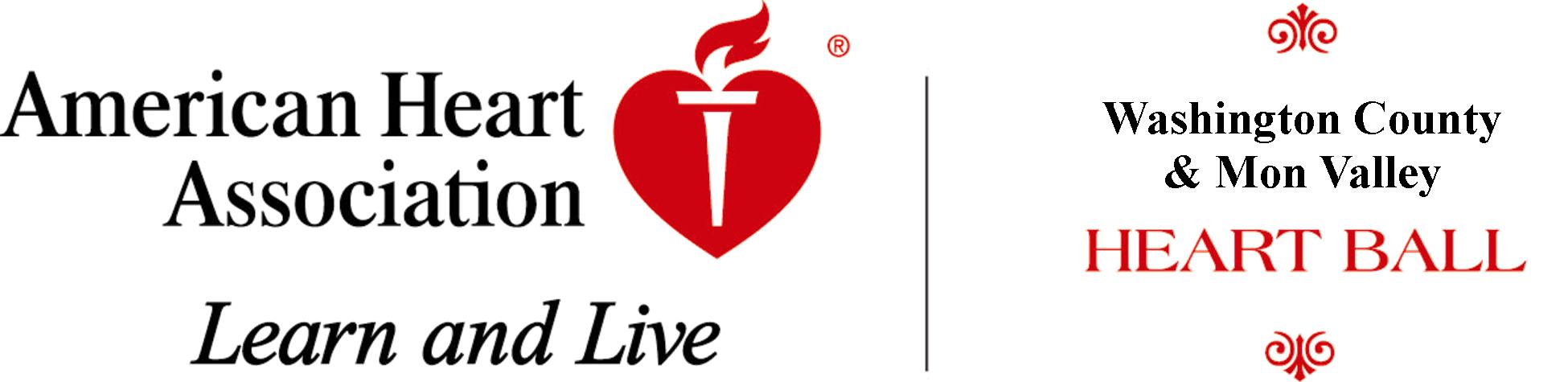 A Snapshot of Our Local SuccessesAt the American Heart Association, we understand that a true commitment starts at the local level. Our groundbreaking national success would not be possible without the support generated in communities across the country. We are proud of the momentum the Washington County & Mon Valley Heart Ball has gained over the past five years. With the help of companies like yours, we celebrate the accomplishments of our local event to date: Where we started and where we are now:  The event started in 2004 with 150 attendees raising $78,000 … to date we have raised over $1 million.For every dollar raised in our county, $3-$5 comes back to our community through research and educational programs.Items donated from the county to allow us to keep our fundraising cost to a minimumEach year local florists donate table arrangements and decorations for the heart ball. A yearly estimated donation valued at $5,000 or more.Since the first Heart Ball, items donated for the live and silent auctions have raised over $260,000.These donations have allowed the Heart Ball to maintain an outstanding fundraising cost of between 10% and 13% of revenues.Heart Ball HonoreesCharles J. Tripoli, M.D. Community HeritageNeil J. Hart, M.D. & John E. Frazier II, M.D.   –    – The Dr. Angelo & Mrs. Barbara ArmentiEd & Nancy BedwellLisa T. Mascara & Children In Memory of the Honorable Mark E. MascaraThe  Doctors of the Gerald McGinnis Cardiovascular Institute Transplant TeamHeart Heroes. Your dollars have made it possible for our spokespersons to survive heart disease …Emily – heart transplant at 4 months and is now a vivacious 13 year oldMariah  – heart surgery at 4; brown belt in Tae Kwon Do at 13Ed M. – 28 year survivor of heart attack – long time volunteer for the AHAKelly – multiple heart surgeries; doing fine at 16Olivia – stroke survivor at 15; now off to college to pursue her dreamsJamie – stroke survivor – now enjoys his family and 3 energetic boysJohn – undiagnosed heart defect – surgery saved his lifeEd B. – continues a healthy productive life-style with the aid of a pacemaker/defibrillator; this technology was not available 12 years ago.  Most recently received a heart transplant in 2010 and is in full recovery!Washington County & Mon Valley Heart Ball Sponsor:                                                                           Our Invitation to You!The American Heart and American Stroke Associations would like to invite you to become a Sponsor of the Washington County & Mon Valley Heart Ball.The Heart Ball is an elegant, sophisticated and exclusive black-tie affair. Funds raised for this event support research, public and professional education, and community service programs.  This event also offers the opportunity for local members of the business community and its residents to join together in support of the American Heart Association’s mission and to help, heal and hope together. With the support and action of such an influential group of supporters, we are confident that we will meet our goals and positively influence the health and well-being of many local individuals.In addition, Washington County & Mon Valley Heart Ball sponsorship offers the following opportunities for you to reach your business and social goals……Partner/associate with the one of the nation’s leading health organizations:96% of consumers are aware of the AHA name90% of consumers are more likely to buy products displaying the AHA logo23 million supporters nationwide…Reach and enhance access to key target audiences:High-profile local individualsHealthcare community, including hospitals, physicians, researchersOther local businesses, including current and potential B2B customers/partners…Improve employee morale/pride:81% of Americans consider a company’s commitment to social issues when making decisions on where to work 48% of employees say they would work for less pay and 40% say they would work longer hours, if  they could work for a socially responsible companyWashington County  Heart Ball Sponsorship:
Overview of Assets and Benefits It is our pleasure to share a summary of the Sponsorship Levels & Benefits for the Washington County & Mon Valley Heart Ball.  As a Heart Ball Sponsor you will receive benefits and recognition at one of the area’s premier black-tie events: Signature Sponsorship Benefits	$15,000Membership in the American Heart Association’s exclusive Heart and Stroke Champions, a national registry program of individuals and corporate partners donating $10,000 or more.Company identified as a “Signature Sponsor” in all media releases and on all printed materials.  One premier table for up to 10 guests.Invitation to attend VIP ReceptionOne double room at the Hilton Garden Inn, Southpointe the night of the BallOpportunity to display corporate signage or banner at event. Two, one-page acknowledgements or an inside cover acknowledgement in the event program.Table signage.Corporation/Individual name will be mentioned in event promotions, including press releases, interviews and public service announcements, as available.Recognition from the podium the evening of the Heart Ball.One “Lunch and Learn” speaking engagement at your company on a heart health topic.PLATINUM SPONSORSHIP Benefits	$10,000Membership in the American Heart Association’s exclusive Heart and Stroke Champions, a national registry program of individuals and corporate partners donating $10,000 or more.Preferred seating for up to 10 guests.Invitation to attend VIP ReceptionOne double room at the Hilton Garden Inn, Southpointe the night of the BallFull page acknowledgement in the event program.Table signage.Corporation/Individual name will be mentioned in event promotions, including press releases, interviews and public service announcements, as available.Recognition from the podium the evening of the Heart Ball. County Heart Ball Sponsorship: 
Overview of Assets and Benefits (continued)GOLD SPONSORSHIP Benefits	$7,500Preferred seating for up to 8 guests.Invitation to attend VIP ReceptionOne double room at the Hilton Garden Inn, Southpointe the night of the BallFull page acknowledgement in the event program.Table signage.Corporation/Individual name will be mentioned in event promotions, including press releases, interviews and public service announcements, as available.Recognition from the podium the evening of the Heart Ball.SILVER Sponsorship Benefits	$5,000Preferred seating for up to 8 guests.Invitation to attend VIP ReceptionHalf-page acknowledgement in the event program.Table signage.Corporation/Individual name will be mentioned in event promotions, including press releases, interviews and public service announcements, as available.Recognition from the podium the evening of the Heart Ball.bronze Sponsorship Benefits	$3,000Preferred table for up to 8 guests.Quarter-page acknowledgement in the event program.Table signage.Corporation/Individual name will be mentioned in event promotions, including press releases, interviews and public service announcements, as available.Recognition from the podium the evening of the Heart Ball.Special Corporate Underwriting Opportunities: 
Overview of Assets and BenefitsENTeRTAINMENT SPONSOR (Limited to 2)	$2,500A great sponsorship choice for guaranteed high visibility.  Your corporation’s name and logo will appear on signage on the band stage as well as a ½ page acknowledgement in the event program.  Four reservations are also provided.Valet Sponsor (Limited to 2) 	$2,000A great opportunity for your company to be visible upon arrival at the 2012 Heart Ball.  Signage will be provided at the Valet Parking Station at the Hilton Garden Inn on event night as well as a ½ page acknowledgement in the event program.  You also have the opportunity to have a flyer placed in every parked car.  Four reservations are also providedREGISTRATION SPONSOR (Limited to 2)	$2,000A great opportunity to have your corporation’s name and logo appear on signage at the registration table as well as a ½ page acknowledgement in the event program.  Four reservations are also provided.Hospitality sponsor (Limited to 8)	$1,500A great opportunity for your company to be visible prior to the 2012 Heart Ball.  Your company will be recognized at the hospitality table.  A ¼ page acknowledgement in the program and two reservations are also provided. event decorations (Limited to 8)	$1,000Help offset the cost of transforming the Ballroom into our evening destination of escape!  Your company will be specially recognized at the Heart Ball.  Two reservations are also provided.Table patron	$2,000Table for 8 guests at event.Listing in the program booklet as a table patron.Table tent with company name recognition.